T.C.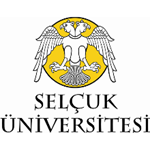 SELÇUK ÜNİVERSİTESİ ECZACILIK FAKÜLTESİ STAJ BEYAN VE TAAHHÜTNAMESİStaj için belirlenen tarihlerden 1 ay önce staj başvuru evraklarımı işlemlerimin başlaması için teslim edeceğimi, Staj için verdiğim evraklarımın doğru ve güncel olduğunu kabul ettiğimi,  Stajlarımı Selçuk Üniversitesi Eczacılık Fakültesi Staj Yönergesine göre yapacağımı,Staj gizli evrağımı öğrenci işleri tarafından teslim aldıktan sonra staj yapacağım sorumlu eczacı, müdüre veya yetkiliye teslim edeceğimi, Staj süremin başlangıç ve bitiş tarihlerini doğru ve eksiksiz olarak yazarak Selçuk Üniversitesi Eczacılık Fakültesi Staj Komisyonuna bildireceğimi,Staj süremin başlangıç ve/veya bitiş tarihlerini yasal mazeretler dışında değiştirme talebinde bulunmayacağımı,Yasal mazeretim nedeni ile staj süremin başlangıç ve/veya bitiş tarihlerinde değişiklik olursa, 24 saat içinde Selçuk Üniversitesi Eczacılık Fakültesi Staj Komisyonuna bildireceğimi, İş kazası geçirmem halinde olay günü durumu Selçuk Üniversitesi Eczacılık Fakültesi Staj Komisyonuna bildireceğimi,Stajım süresince işyerinin çalışma programına, mesai saatlerine ve çalışma kural ve ilkelerine uyacağımı,Staj I, Staj II, Staj III raporlarını staj bitiminde eğitim öğretim döneminin başlamasını takip eden 2. haftanın son gününe kadar, Staj IV raporunu da staj yapılan dönemin 12. haftasının son gününe kadar teslim edeceğimi, teslim etmediğim takdirde stajımın geçersiz sayılacağını,Bu taahhütnamenin maddelerinde açıkça belirtilen yükümlülüklerin aksine tutum ve davranışta bulunmam halinde doğacak tüm hukuki sorumluluğun tarafıma ait olduğunu kabul ve taahhüt ederim. Tarih		: Adı Soyadı	: İmza		:T.C.SELÇUK ÜNİVERSİTESİ ECZACILIK FAKÜLTESİ STAJ KURALLARI1. Stajyer öğrenci, staj yaptığı kurumun kurallarına uymak zorundadır.2. Stajyerin devam kontrolü, stajın yapıldığı kurumun sorumlu müdürü / eczacısı tarafından yapılır. Ancak Fakülte staj komisyonu belirli olmayan zamanlarda stajyerin devam durumu hakkında staj yapılan kurumlardan bilgi isteyebilir.3. Stajyer öğrenci, staj yaptığı kurumun sorumlu müdürünün / eczacısının gözetim ve denetimi altında staj programında belirtilen bütün çalışmaları yapmak zorundadır.4. Stajyer, çalışmalarıyla ilgili olarak günlük raporlar hazırlar. Bu raporları staj yapılan kurumun sorumlu müdürü / eczacısı tasdik eder.5. Staj programları genel başlıklar halinde verilmiştir. Bu başlıklar altında staj yapılan kurumun sorumlu müdürü / eczacısı gerekli gördüğü ayrıntılı çalışmayı stajyerlere yaptırabilir.6. Staj raporunun düzenlenmesi;a. Staj yapan öğrenci staj yaptığı kurumda çalışmalarıyla ilgili olarak staj defterlerine günlük raporlar hazırlayacaktır.b. Staj defterleri, staj bitiminde Dekanlığa verilir. Defterler öğrencinin dosyasında saklanır.c. 4 dönemlik staj bitiminde defterler staj sınavını yapacak staj sınav komisyonuna verilir.Staj komisyonları staj defterlerini sınav programı içerisinde değerlendirir.d. Staj raporları, Dekanlık tarafından 5 yıl süre ile saklanır.Bu staj kurallarının maddelerinde açıkça belirtilen yükümlülüklerin aksine tutum ve davranışta bulunmam halinde doğacak tüm hukuki sorumluluğun tarafıma ait olduğunu kabul ve taahhüt ederim. Tarih		: Adı Soyadı	: İmza		: